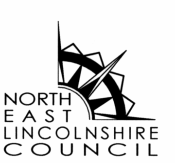 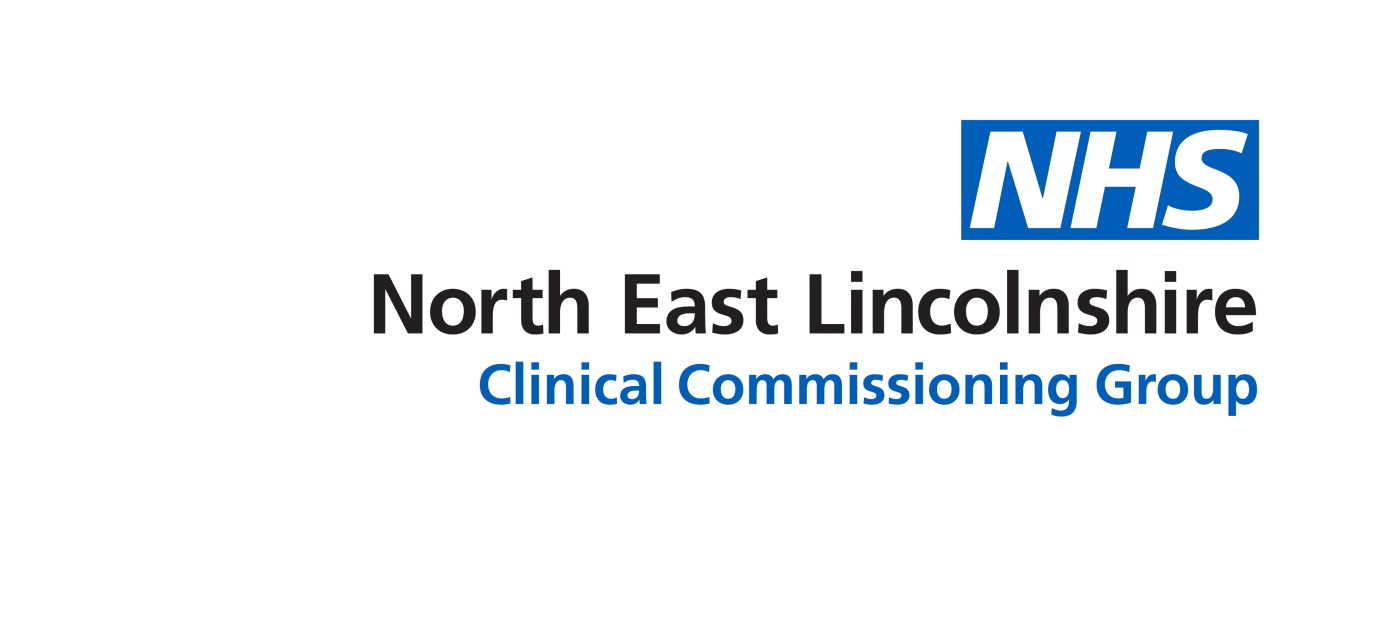 UNION BOARDBRIEFING NOTEPURPOSE OF THE REPORT:This report provides an update on the ongoing work of the Humber Acute Services Review, which is being carried out by local NHS partners across the Humber area. Scope and Context:In March 2018, the Humber Acute Services Review partners published an Issues Paper, which set out some of the big challenges the NHS and other health and care bodies in the Humber area are facing. Members of the public, patients, staff and other stakeholders were invited to give their feedback on the Issues Paper and the challenges that were highlighted within it. The attached report identifies the main themes emerging through the responses to the issues paper survey.Request / Recommendations:Members are asked to note the publication of the public engagement feedback report.Supporting papers Humber Acute Services Review – Public Engagement Feedback Report October 2018